UMSÓKN UM NÁMATH.  Allar upplýsingar sem nemandi veitir á umsóknarforminu, verða varðveittar í trúnaði milli nemenda  og starfsfólk Flugskóla Ísland á stjórnunarsviði  í nemendaskráningarkerfi skólans.  Öll meðhöndlun upplýsingar er til samræmis við leiðbeiningar Persónuverndar, Lög um persónuvernd nr.77/2000, Reglur nr. 299/2001 um öryggi persónuupplýsinga og varðveislu rafrænna gagna,  auk reglugerða í flugi sem fjalla um leyfisstarfsemi skólans og varðveislu þjálfunargagna og prófavegna alþjóðlegra krafna.ATH.  Staðfest gögn um nám og námskeið ásamt einkunnum skulu fylgja með, að öðrum kosti má vera að umsókn teljist ekki gild. Leyfilegt er að gera rafrænt afrit (scan) og senda með umsókn á viðeigandi netfang sbr.auglýsingu.  Einnig er hægt að senda gögn inn til skrifstofu Flugskóla Íslands í pósti eða koma með umsókn ásamt fylgigögnum á skrifstofu skólans í Tækniskólanu að Flatarhraun 12, 220 Hafnarfirði.Mynd af umsækjanda35x45 mm að stærðAlmennar upplýsingarAlmennar upplýsingarAlmennar upplýsingarAlmennar upplýsingarAlmennar upplýsingarMynd af umsækjanda35x45 mm að stærðNafn:Nafn:Nafn:Nafn:Nafn:Mynd af umsækjanda35x45 mm að stærðKennitala:Kennitala:Kennitala:Kennitala:Kennitala:Mynd af umsækjanda35x45 mm að stærðLögheimili:Lögheimili:Lögheimili:Lögheimili:Lögheimili:Mynd af umsækjanda35x45 mm að stærðPóstnúmer:Póstnúmer:Staður:Staður:Staður:Netfang:Netfang:Netfang:Heimasími:Heimasími:Farsími:UMSÓKN UM (veljið 1 atriði) ; UMSÓKN UM (veljið 1 atriði) ; UMSÓKN UM (veljið 1 atriði) ; UMSÓKN UM (veljið 1 atriði) ; UMSÓKN UM (veljið 1 atriði) ; UMSÓKN UM (veljið 1 atriði) ; FlugmannsnámFlugmannsnámNámskeiðNámskeiðAnnað námAnnað nám Bóklegt Einkaflugmannsnám - PPL Bóklegt Einkaflugmannsnám - PPL Áhafnasamstarf MCC Áhafnasamstarf MCC Flugvirkjanám Flugvirkjanám Bóklegt Atvinnuflugmannsnám - ATPL Bóklegt Atvinnuflugmannsnám - ATPL Flugkennaranámskeið Flugkennaranámskeið Verknám einkaflugmaður - PPL Verknám einkaflugmaður - PPL Tegundaráritun Tegundaráritun Verknám atvinnuflugmaður - CPL Verknám atvinnuflugmaður - CPL Prófdómaranám Prófdómaranám Verknám blindflug - IR Verknám blindflug - IR Upprifjunarnámskeið FI/IRI Upprifjunarnámskeið FI/IRI Verknám fjölhreyfla flokksáritun - MEP Verknám fjölhreyfla flokksáritun - MEP Upprifjunarnámskeið TRI/SFI Upprifjunarnámskeið TRI/SFI Verknám einshreyfla flokksáritun - SEP Verknám einshreyfla flokksáritun - SEPUPPLÝSINGAR UM NÁMSFERILL og NÁMSKEIÐATH: Nýjasta námið skal fært efst.  Staðfestur námsferill verður að fylgja til að umsókn getir talist gild.UPPLÝSINGAR UM NÁMSFERILL og NÁMSKEIÐATH: Nýjasta námið skal fært efst.  Staðfestur námsferill verður að fylgja til að umsókn getir talist gild.UPPLÝSINGAR UM NÁMSFERILL og NÁMSKEIÐATH: Nýjasta námið skal fært efst.  Staðfestur námsferill verður að fylgja til að umsókn getir talist gild.UPPLÝSINGAR UM NÁMSFERILL og NÁMSKEIÐATH: Nýjasta námið skal fært efst.  Staðfestur námsferill verður að fylgja til að umsókn getir talist gild.UPPLÝSINGAR UM NÁMSFERILL og NÁMSKEIÐATH: Nýjasta námið skal fært efst.  Staðfestur námsferill verður að fylgja til að umsókn getir talist gild.UPPLÝSINGAR UM NÁMSFERILL og NÁMSKEIÐATH: Nýjasta námið skal fært efst.  Staðfestur námsferill verður að fylgja til að umsókn getir talist gild.UPPLÝSINGAR UM NÁMSFERILL og NÁMSKEIÐATH: Nýjasta námið skal fært efst.  Staðfestur námsferill verður að fylgja til að umsókn getir talist gild.UPPLÝSINGAR UM NÁMSFERILL og NÁMSKEIÐATH: Nýjasta námið skal fært efst.  Staðfestur námsferill verður að fylgja til að umsókn getir talist gild.UPPLÝSINGAR UM NÁMSFERILL og NÁMSKEIÐATH: Nýjasta námið skal fært efst.  Staðfestur námsferill verður að fylgja til að umsókn getir talist gild.UPPLÝSINGAR UM NÁMSFERILL og NÁMSKEIÐATH: Nýjasta námið skal fært efst.  Staðfestur námsferill verður að fylgja til að umsókn getir talist gild.Ár:Skóli /námsstofnun:Skóli /námsstofnun:Nám:Nám:Nám:LokiðÓlokiðÓlokiðÓlokiðUPPLÝSINGAR UM STARFSFERIL  ( Á eingöngu við um flugvirkjanám )ATH: Nýjasta starfið skal fært efst.  UPPLÝSINGAR UM STARFSFERIL  ( Á eingöngu við um flugvirkjanám )ATH: Nýjasta starfið skal fært efst.  UPPLÝSINGAR UM STARFSFERIL  ( Á eingöngu við um flugvirkjanám )ATH: Nýjasta starfið skal fært efst.  UPPLÝSINGAR UM STARFSFERIL  ( Á eingöngu við um flugvirkjanám )ATH: Nýjasta starfið skal fært efst.  UPPLÝSINGAR UM STARFSFERIL  ( Á eingöngu við um flugvirkjanám )ATH: Nýjasta starfið skal fært efst.  UPPLÝSINGAR UM STARFSFERIL  ( Á eingöngu við um flugvirkjanám )ATH: Nýjasta starfið skal fært efst.  UPPLÝSINGAR UM STARFSFERIL  ( Á eingöngu við um flugvirkjanám )ATH: Nýjasta starfið skal fært efst.  UPPLÝSINGAR UM STARFSFERIL  ( Á eingöngu við um flugvirkjanám )ATH: Nýjasta starfið skal fært efst.  UPPLÝSINGAR UM STARFSFERIL  ( Á eingöngu við um flugvirkjanám )ATH: Nýjasta starfið skal fært efst.  UPPLÝSINGAR UM STARFSFERIL  ( Á eingöngu við um flugvirkjanám )ATH: Nýjasta starfið skal fært efst.  ALMENN YFIRLÝSING UM HEILBRIGÐI VEGNA NÁMSATH: Ef umsækjandi er með þekktan eða greindan heilbrigðisvanda, skal hann/hún tiltaka hann.  Athuga ber að farið verður með yfirlýsingu þessa sem trúnaðarmál við skólann.ALMENN YFIRLÝSING UM HEILBRIGÐI VEGNA NÁMSATH: Ef umsækjandi er með þekktan eða greindan heilbrigðisvanda, skal hann/hún tiltaka hann.  Athuga ber að farið verður með yfirlýsingu þessa sem trúnaðarmál við skólann.ALMENN YFIRLÝSING UM HEILBRIGÐI VEGNA NÁMSATH: Ef umsækjandi er með þekktan eða greindan heilbrigðisvanda, skal hann/hún tiltaka hann.  Athuga ber að farið verður með yfirlýsingu þessa sem trúnaðarmál við skólann.ALMENN YFIRLÝSING UM HEILBRIGÐI VEGNA NÁMSATH: Ef umsækjandi er með þekktan eða greindan heilbrigðisvanda, skal hann/hún tiltaka hann.  Athuga ber að farið verður með yfirlýsingu þessa sem trúnaðarmál við skólann.ALMENN YFIRLÝSING UM HEILBRIGÐI VEGNA NÁMSATH: Ef umsækjandi er með þekktan eða greindan heilbrigðisvanda, skal hann/hún tiltaka hann.  Athuga ber að farið verður með yfirlýsingu þessa sem trúnaðarmál við skólann.ALMENN YFIRLÝSING UM HEILBRIGÐI VEGNA NÁMSATH: Ef umsækjandi er með þekktan eða greindan heilbrigðisvanda, skal hann/hún tiltaka hann.  Athuga ber að farið verður með yfirlýsingu þessa sem trúnaðarmál við skólann.ALMENN YFIRLÝSING UM HEILBRIGÐI VEGNA NÁMSATH: Ef umsækjandi er með þekktan eða greindan heilbrigðisvanda, skal hann/hún tiltaka hann.  Athuga ber að farið verður með yfirlýsingu þessa sem trúnaðarmál við skólann.ALMENN YFIRLÝSING UM HEILBRIGÐI VEGNA NÁMSATH: Ef umsækjandi er með þekktan eða greindan heilbrigðisvanda, skal hann/hún tiltaka hann.  Athuga ber að farið verður með yfirlýsingu þessa sem trúnaðarmál við skólann.ALMENN YFIRLÝSING UM HEILBRIGÐI VEGNA NÁMSATH: Ef umsækjandi er með þekktan eða greindan heilbrigðisvanda, skal hann/hún tiltaka hann.  Athuga ber að farið verður með yfirlýsingu þessa sem trúnaðarmál við skólann.ALMENN YFIRLÝSING UM HEILBRIGÐI VEGNA NÁMSATH: Ef umsækjandi er með þekktan eða greindan heilbrigðisvanda, skal hann/hún tiltaka hann.  Athuga ber að farið verður með yfirlýsingu þessa sem trúnaðarmál við skólann.JáJáNeiJáNeiLesblinda (Dyslexia)Lesblinda (Dyslexia)Athyglisbrestur og ofvirkni (ADHD)Athyglisbrestur og ofvirkni (ADHD)Athyglisbrestur og ofvirkni (ADHD)LitblindaLitblindaEinhvern annan sjúkdóm sem ekki er talinn uppEinhvern annan sjúkdóm sem ekki er talinn uppEinhvern annan sjúkdóm sem ekki er talinn uppAnnað sem umsækjandi tiltekur:Annað sem umsækjandi tiltekur:Annað sem umsækjandi tiltekur:Annað sem umsækjandi tiltekur:Annað sem umsækjandi tiltekur:Annað sem umsækjandi tiltekur:Annað sem umsækjandi tiltekur:Annað sem umsækjandi tiltekur:Annað sem umsækjandi tiltekur:Annað sem umsækjandi tiltekur:SPURNINGAR TIL UMSÆKJANDASPURNINGAR TIL UMSÆKJANDASPURNINGAR TIL UMSÆKJANDASPURNINGAR TIL UMSÆKJANDASPURNINGAR TIL UMSÆKJANDASPURNINGAR TIL UMSÆKJANDASPURNINGAR TIL UMSÆKJANDASPURNINGAR TIL UMSÆKJANDASPURNINGAR TIL UMSÆKJANDASPURNINGAR TIL UMSÆKJANDAAf hverju sækir þú um námið?Af hverju sækir þú um námið?Af hverju sækir þú um námið?Af hverju sækir þú um námið?Af hverju sækir þú um námið?Af hverju sækir þú um námið?Af hverju sækir þú um námið?Af hverju sækir þú um námið?Af hverju sækir þú um námið?Af hverju sækir þú um námið?Hvar heyrðir þú af náminu sem þú sækir um?Hvar heyrðir þú af náminu sem þú sækir um?Hvar heyrðir þú af náminu sem þú sækir um?Hvar heyrðir þú af náminu sem þú sækir um?Hvar heyrðir þú af náminu sem þú sækir um?Hvar heyrðir þú af náminu sem þú sækir um?Hvar heyrðir þú af náminu sem þú sækir um?Hvar heyrðir þú af náminu sem þú sækir um?Hvar heyrðir þú af náminu sem þú sækir um?Hvar heyrðir þú af náminu sem þú sækir um?Skilmálar Flugskóla Íslands við skráningu á námskeiðHér á eftir koma skilmálar Flugskóla Íslands við skráningu á námskeið hjá skólanum.Skilmálar Flugskóla Íslands við skráningu á námskeiðHér á eftir koma skilmálar Flugskóla Íslands við skráningu á námskeið hjá skólanum.Skilmálar Flugskóla Íslands við skráningu á námskeiðHér á eftir koma skilmálar Flugskóla Íslands við skráningu á námskeið hjá skólanum.Skilmálar Flugskóla Íslands við skráningu á námskeiðHér á eftir koma skilmálar Flugskóla Íslands við skráningu á námskeið hjá skólanum.Skilmálar Flugskóla Íslands við skráningu á námskeiðHér á eftir koma skilmálar Flugskóla Íslands við skráningu á námskeið hjá skólanum.Skilmálar Flugskóla Íslands við skráningu á námskeiðHér á eftir koma skilmálar Flugskóla Íslands við skráningu á námskeið hjá skólanum.Skilmálar Flugskóla Íslands við skráningu á námskeiðHér á eftir koma skilmálar Flugskóla Íslands við skráningu á námskeið hjá skólanum.Skilmálar Flugskóla Íslands við skráningu á námskeiðHér á eftir koma skilmálar Flugskóla Íslands við skráningu á námskeið hjá skólanum.Skilmálar Flugskóla Íslands við skráningu á námskeiðHér á eftir koma skilmálar Flugskóla Íslands við skráningu á námskeið hjá skólanum.Skilmálar Flugskóla Íslands við skráningu á námskeiðHér á eftir koma skilmálar Flugskóla Íslands við skráningu á námskeið hjá skólanum.Við skráningu á námskeið, samþykkir umsækjandi greiðslu á staðfestingagjaldi námskeiðs. Staðfestingargjald er dregið af kreditkorti við skráningu á námskeið.  ATH:  Staðfestingargjald er óendurkræft og fæst ekki endurgreitt, nema að Flugskóli Íslands felli niður námskeið.Við skráningu á námskeið, samþykkir umsækjandi heildarnámskeiðsgjald námskeiðs.  Námskeiðsgjald, berst    umsækjanda sem krafa í heimabanka, þarf að greiða hana a.m.k. 1 viku fyrir námskeið, óháð því hvenær skráning átti sér stað.  Að öðrum kosti, álítur Flugskóli Íslands að umsækjandi hafi sagt sig úr námi og áskilur sér rétt til halda aftur afhendingu á bókum og gögnum sem á námskeiðinu skal afhenda.Allir umsækjendur sem skrá sig eftir að umsóknarfrestur (lokadagur skráningar) er liðinn, geta ekki átt von á því að fá afhentar bækur og gögn í upphafi námskeiðs.  Flugskóli Íslands áskilur sér rétt til að seinka afhendingu gagna af þessum sökum.Flugskóli Íslands áskilur sér rétt til að seinka námskeiði einu sinni, ef ekki næst þátttaka á námskeið.  Greiðsla námskeiðsgjalda mun þá sjálfkrafa seinka um þann tíma sem seinkun námskeiðs er.Flugskóli Íslands áskilur sér rétt til að fella niður námskeið án fyrirvara, ef ekki næst næg þátttaka á námskeið.  Skráningargjald og greidd námskeiðsgjöld verða þá endurgreidd.Umsækjandi að námskeiði hjá Flugskóla Íslands veitir prófadeild Samgöngustofu sjálfkrafa heimild til að láta Flugskóla Íslands í té upplýsingar um einkunnir úr prófum sem þeir þreyta hjá Samgöngustofu, til samanburðar við einkunnar Flugskóla Íslands í öllum þeim fögum sem prófaheimild Flugskóla Íslands veitir þeim rétt til að taka.Flugskóli Íslands áskilur sér rétt til að umsækjandi að verknámi hjá Flugskóla Íslands framvísi afrit af einkunnum Samgöngustofu, áður en umsókn er tekin gild til verknáms.Við skráningu á námskeið, samþykkir umsækjandi greiðslu á staðfestingagjaldi námskeiðs. Staðfestingargjald er dregið af kreditkorti við skráningu á námskeið.  ATH:  Staðfestingargjald er óendurkræft og fæst ekki endurgreitt, nema að Flugskóli Íslands felli niður námskeið.Við skráningu á námskeið, samþykkir umsækjandi heildarnámskeiðsgjald námskeiðs.  Námskeiðsgjald, berst    umsækjanda sem krafa í heimabanka, þarf að greiða hana a.m.k. 1 viku fyrir námskeið, óháð því hvenær skráning átti sér stað.  Að öðrum kosti, álítur Flugskóli Íslands að umsækjandi hafi sagt sig úr námi og áskilur sér rétt til halda aftur afhendingu á bókum og gögnum sem á námskeiðinu skal afhenda.Allir umsækjendur sem skrá sig eftir að umsóknarfrestur (lokadagur skráningar) er liðinn, geta ekki átt von á því að fá afhentar bækur og gögn í upphafi námskeiðs.  Flugskóli Íslands áskilur sér rétt til að seinka afhendingu gagna af þessum sökum.Flugskóli Íslands áskilur sér rétt til að seinka námskeiði einu sinni, ef ekki næst þátttaka á námskeið.  Greiðsla námskeiðsgjalda mun þá sjálfkrafa seinka um þann tíma sem seinkun námskeiðs er.Flugskóli Íslands áskilur sér rétt til að fella niður námskeið án fyrirvara, ef ekki næst næg þátttaka á námskeið.  Skráningargjald og greidd námskeiðsgjöld verða þá endurgreidd.Umsækjandi að námskeiði hjá Flugskóla Íslands veitir prófadeild Samgöngustofu sjálfkrafa heimild til að láta Flugskóla Íslands í té upplýsingar um einkunnir úr prófum sem þeir þreyta hjá Samgöngustofu, til samanburðar við einkunnar Flugskóla Íslands í öllum þeim fögum sem prófaheimild Flugskóla Íslands veitir þeim rétt til að taka.Flugskóli Íslands áskilur sér rétt til að umsækjandi að verknámi hjá Flugskóla Íslands framvísi afrit af einkunnum Samgöngustofu, áður en umsókn er tekin gild til verknáms.Við skráningu á námskeið, samþykkir umsækjandi greiðslu á staðfestingagjaldi námskeiðs. Staðfestingargjald er dregið af kreditkorti við skráningu á námskeið.  ATH:  Staðfestingargjald er óendurkræft og fæst ekki endurgreitt, nema að Flugskóli Íslands felli niður námskeið.Við skráningu á námskeið, samþykkir umsækjandi heildarnámskeiðsgjald námskeiðs.  Námskeiðsgjald, berst    umsækjanda sem krafa í heimabanka, þarf að greiða hana a.m.k. 1 viku fyrir námskeið, óháð því hvenær skráning átti sér stað.  Að öðrum kosti, álítur Flugskóli Íslands að umsækjandi hafi sagt sig úr námi og áskilur sér rétt til halda aftur afhendingu á bókum og gögnum sem á námskeiðinu skal afhenda.Allir umsækjendur sem skrá sig eftir að umsóknarfrestur (lokadagur skráningar) er liðinn, geta ekki átt von á því að fá afhentar bækur og gögn í upphafi námskeiðs.  Flugskóli Íslands áskilur sér rétt til að seinka afhendingu gagna af þessum sökum.Flugskóli Íslands áskilur sér rétt til að seinka námskeiði einu sinni, ef ekki næst þátttaka á námskeið.  Greiðsla námskeiðsgjalda mun þá sjálfkrafa seinka um þann tíma sem seinkun námskeiðs er.Flugskóli Íslands áskilur sér rétt til að fella niður námskeið án fyrirvara, ef ekki næst næg þátttaka á námskeið.  Skráningargjald og greidd námskeiðsgjöld verða þá endurgreidd.Umsækjandi að námskeiði hjá Flugskóla Íslands veitir prófadeild Samgöngustofu sjálfkrafa heimild til að láta Flugskóla Íslands í té upplýsingar um einkunnir úr prófum sem þeir þreyta hjá Samgöngustofu, til samanburðar við einkunnar Flugskóla Íslands í öllum þeim fögum sem prófaheimild Flugskóla Íslands veitir þeim rétt til að taka.Flugskóli Íslands áskilur sér rétt til að umsækjandi að verknámi hjá Flugskóla Íslands framvísi afrit af einkunnum Samgöngustofu, áður en umsókn er tekin gild til verknáms.Við skráningu á námskeið, samþykkir umsækjandi greiðslu á staðfestingagjaldi námskeiðs. Staðfestingargjald er dregið af kreditkorti við skráningu á námskeið.  ATH:  Staðfestingargjald er óendurkræft og fæst ekki endurgreitt, nema að Flugskóli Íslands felli niður námskeið.Við skráningu á námskeið, samþykkir umsækjandi heildarnámskeiðsgjald námskeiðs.  Námskeiðsgjald, berst    umsækjanda sem krafa í heimabanka, þarf að greiða hana a.m.k. 1 viku fyrir námskeið, óháð því hvenær skráning átti sér stað.  Að öðrum kosti, álítur Flugskóli Íslands að umsækjandi hafi sagt sig úr námi og áskilur sér rétt til halda aftur afhendingu á bókum og gögnum sem á námskeiðinu skal afhenda.Allir umsækjendur sem skrá sig eftir að umsóknarfrestur (lokadagur skráningar) er liðinn, geta ekki átt von á því að fá afhentar bækur og gögn í upphafi námskeiðs.  Flugskóli Íslands áskilur sér rétt til að seinka afhendingu gagna af þessum sökum.Flugskóli Íslands áskilur sér rétt til að seinka námskeiði einu sinni, ef ekki næst þátttaka á námskeið.  Greiðsla námskeiðsgjalda mun þá sjálfkrafa seinka um þann tíma sem seinkun námskeiðs er.Flugskóli Íslands áskilur sér rétt til að fella niður námskeið án fyrirvara, ef ekki næst næg þátttaka á námskeið.  Skráningargjald og greidd námskeiðsgjöld verða þá endurgreidd.Umsækjandi að námskeiði hjá Flugskóla Íslands veitir prófadeild Samgöngustofu sjálfkrafa heimild til að láta Flugskóla Íslands í té upplýsingar um einkunnir úr prófum sem þeir þreyta hjá Samgöngustofu, til samanburðar við einkunnar Flugskóla Íslands í öllum þeim fögum sem prófaheimild Flugskóla Íslands veitir þeim rétt til að taka.Flugskóli Íslands áskilur sér rétt til að umsækjandi að verknámi hjá Flugskóla Íslands framvísi afrit af einkunnum Samgöngustofu, áður en umsókn er tekin gild til verknáms.Við skráningu á námskeið, samþykkir umsækjandi greiðslu á staðfestingagjaldi námskeiðs. Staðfestingargjald er dregið af kreditkorti við skráningu á námskeið.  ATH:  Staðfestingargjald er óendurkræft og fæst ekki endurgreitt, nema að Flugskóli Íslands felli niður námskeið.Við skráningu á námskeið, samþykkir umsækjandi heildarnámskeiðsgjald námskeiðs.  Námskeiðsgjald, berst    umsækjanda sem krafa í heimabanka, þarf að greiða hana a.m.k. 1 viku fyrir námskeið, óháð því hvenær skráning átti sér stað.  Að öðrum kosti, álítur Flugskóli Íslands að umsækjandi hafi sagt sig úr námi og áskilur sér rétt til halda aftur afhendingu á bókum og gögnum sem á námskeiðinu skal afhenda.Allir umsækjendur sem skrá sig eftir að umsóknarfrestur (lokadagur skráningar) er liðinn, geta ekki átt von á því að fá afhentar bækur og gögn í upphafi námskeiðs.  Flugskóli Íslands áskilur sér rétt til að seinka afhendingu gagna af þessum sökum.Flugskóli Íslands áskilur sér rétt til að seinka námskeiði einu sinni, ef ekki næst þátttaka á námskeið.  Greiðsla námskeiðsgjalda mun þá sjálfkrafa seinka um þann tíma sem seinkun námskeiðs er.Flugskóli Íslands áskilur sér rétt til að fella niður námskeið án fyrirvara, ef ekki næst næg þátttaka á námskeið.  Skráningargjald og greidd námskeiðsgjöld verða þá endurgreidd.Umsækjandi að námskeiði hjá Flugskóla Íslands veitir prófadeild Samgöngustofu sjálfkrafa heimild til að láta Flugskóla Íslands í té upplýsingar um einkunnir úr prófum sem þeir þreyta hjá Samgöngustofu, til samanburðar við einkunnar Flugskóla Íslands í öllum þeim fögum sem prófaheimild Flugskóla Íslands veitir þeim rétt til að taka.Flugskóli Íslands áskilur sér rétt til að umsækjandi að verknámi hjá Flugskóla Íslands framvísi afrit af einkunnum Samgöngustofu, áður en umsókn er tekin gild til verknáms.Við skráningu á námskeið, samþykkir umsækjandi greiðslu á staðfestingagjaldi námskeiðs. Staðfestingargjald er dregið af kreditkorti við skráningu á námskeið.  ATH:  Staðfestingargjald er óendurkræft og fæst ekki endurgreitt, nema að Flugskóli Íslands felli niður námskeið.Við skráningu á námskeið, samþykkir umsækjandi heildarnámskeiðsgjald námskeiðs.  Námskeiðsgjald, berst    umsækjanda sem krafa í heimabanka, þarf að greiða hana a.m.k. 1 viku fyrir námskeið, óháð því hvenær skráning átti sér stað.  Að öðrum kosti, álítur Flugskóli Íslands að umsækjandi hafi sagt sig úr námi og áskilur sér rétt til halda aftur afhendingu á bókum og gögnum sem á námskeiðinu skal afhenda.Allir umsækjendur sem skrá sig eftir að umsóknarfrestur (lokadagur skráningar) er liðinn, geta ekki átt von á því að fá afhentar bækur og gögn í upphafi námskeiðs.  Flugskóli Íslands áskilur sér rétt til að seinka afhendingu gagna af þessum sökum.Flugskóli Íslands áskilur sér rétt til að seinka námskeiði einu sinni, ef ekki næst þátttaka á námskeið.  Greiðsla námskeiðsgjalda mun þá sjálfkrafa seinka um þann tíma sem seinkun námskeiðs er.Flugskóli Íslands áskilur sér rétt til að fella niður námskeið án fyrirvara, ef ekki næst næg þátttaka á námskeið.  Skráningargjald og greidd námskeiðsgjöld verða þá endurgreidd.Umsækjandi að námskeiði hjá Flugskóla Íslands veitir prófadeild Samgöngustofu sjálfkrafa heimild til að láta Flugskóla Íslands í té upplýsingar um einkunnir úr prófum sem þeir þreyta hjá Samgöngustofu, til samanburðar við einkunnar Flugskóla Íslands í öllum þeim fögum sem prófaheimild Flugskóla Íslands veitir þeim rétt til að taka.Flugskóli Íslands áskilur sér rétt til að umsækjandi að verknámi hjá Flugskóla Íslands framvísi afrit af einkunnum Samgöngustofu, áður en umsókn er tekin gild til verknáms.Við skráningu á námskeið, samþykkir umsækjandi greiðslu á staðfestingagjaldi námskeiðs. Staðfestingargjald er dregið af kreditkorti við skráningu á námskeið.  ATH:  Staðfestingargjald er óendurkræft og fæst ekki endurgreitt, nema að Flugskóli Íslands felli niður námskeið.Við skráningu á námskeið, samþykkir umsækjandi heildarnámskeiðsgjald námskeiðs.  Námskeiðsgjald, berst    umsækjanda sem krafa í heimabanka, þarf að greiða hana a.m.k. 1 viku fyrir námskeið, óháð því hvenær skráning átti sér stað.  Að öðrum kosti, álítur Flugskóli Íslands að umsækjandi hafi sagt sig úr námi og áskilur sér rétt til halda aftur afhendingu á bókum og gögnum sem á námskeiðinu skal afhenda.Allir umsækjendur sem skrá sig eftir að umsóknarfrestur (lokadagur skráningar) er liðinn, geta ekki átt von á því að fá afhentar bækur og gögn í upphafi námskeiðs.  Flugskóli Íslands áskilur sér rétt til að seinka afhendingu gagna af þessum sökum.Flugskóli Íslands áskilur sér rétt til að seinka námskeiði einu sinni, ef ekki næst þátttaka á námskeið.  Greiðsla námskeiðsgjalda mun þá sjálfkrafa seinka um þann tíma sem seinkun námskeiðs er.Flugskóli Íslands áskilur sér rétt til að fella niður námskeið án fyrirvara, ef ekki næst næg þátttaka á námskeið.  Skráningargjald og greidd námskeiðsgjöld verða þá endurgreidd.Umsækjandi að námskeiði hjá Flugskóla Íslands veitir prófadeild Samgöngustofu sjálfkrafa heimild til að láta Flugskóla Íslands í té upplýsingar um einkunnir úr prófum sem þeir þreyta hjá Samgöngustofu, til samanburðar við einkunnar Flugskóla Íslands í öllum þeim fögum sem prófaheimild Flugskóla Íslands veitir þeim rétt til að taka.Flugskóli Íslands áskilur sér rétt til að umsækjandi að verknámi hjá Flugskóla Íslands framvísi afrit af einkunnum Samgöngustofu, áður en umsókn er tekin gild til verknáms.Við skráningu á námskeið, samþykkir umsækjandi greiðslu á staðfestingagjaldi námskeiðs. Staðfestingargjald er dregið af kreditkorti við skráningu á námskeið.  ATH:  Staðfestingargjald er óendurkræft og fæst ekki endurgreitt, nema að Flugskóli Íslands felli niður námskeið.Við skráningu á námskeið, samþykkir umsækjandi heildarnámskeiðsgjald námskeiðs.  Námskeiðsgjald, berst    umsækjanda sem krafa í heimabanka, þarf að greiða hana a.m.k. 1 viku fyrir námskeið, óháð því hvenær skráning átti sér stað.  Að öðrum kosti, álítur Flugskóli Íslands að umsækjandi hafi sagt sig úr námi og áskilur sér rétt til halda aftur afhendingu á bókum og gögnum sem á námskeiðinu skal afhenda.Allir umsækjendur sem skrá sig eftir að umsóknarfrestur (lokadagur skráningar) er liðinn, geta ekki átt von á því að fá afhentar bækur og gögn í upphafi námskeiðs.  Flugskóli Íslands áskilur sér rétt til að seinka afhendingu gagna af þessum sökum.Flugskóli Íslands áskilur sér rétt til að seinka námskeiði einu sinni, ef ekki næst þátttaka á námskeið.  Greiðsla námskeiðsgjalda mun þá sjálfkrafa seinka um þann tíma sem seinkun námskeiðs er.Flugskóli Íslands áskilur sér rétt til að fella niður námskeið án fyrirvara, ef ekki næst næg þátttaka á námskeið.  Skráningargjald og greidd námskeiðsgjöld verða þá endurgreidd.Umsækjandi að námskeiði hjá Flugskóla Íslands veitir prófadeild Samgöngustofu sjálfkrafa heimild til að láta Flugskóla Íslands í té upplýsingar um einkunnir úr prófum sem þeir þreyta hjá Samgöngustofu, til samanburðar við einkunnar Flugskóla Íslands í öllum þeim fögum sem prófaheimild Flugskóla Íslands veitir þeim rétt til að taka.Flugskóli Íslands áskilur sér rétt til að umsækjandi að verknámi hjá Flugskóla Íslands framvísi afrit af einkunnum Samgöngustofu, áður en umsókn er tekin gild til verknáms.Við skráningu á námskeið, samþykkir umsækjandi greiðslu á staðfestingagjaldi námskeiðs. Staðfestingargjald er dregið af kreditkorti við skráningu á námskeið.  ATH:  Staðfestingargjald er óendurkræft og fæst ekki endurgreitt, nema að Flugskóli Íslands felli niður námskeið.Við skráningu á námskeið, samþykkir umsækjandi heildarnámskeiðsgjald námskeiðs.  Námskeiðsgjald, berst    umsækjanda sem krafa í heimabanka, þarf að greiða hana a.m.k. 1 viku fyrir námskeið, óháð því hvenær skráning átti sér stað.  Að öðrum kosti, álítur Flugskóli Íslands að umsækjandi hafi sagt sig úr námi og áskilur sér rétt til halda aftur afhendingu á bókum og gögnum sem á námskeiðinu skal afhenda.Allir umsækjendur sem skrá sig eftir að umsóknarfrestur (lokadagur skráningar) er liðinn, geta ekki átt von á því að fá afhentar bækur og gögn í upphafi námskeiðs.  Flugskóli Íslands áskilur sér rétt til að seinka afhendingu gagna af þessum sökum.Flugskóli Íslands áskilur sér rétt til að seinka námskeiði einu sinni, ef ekki næst þátttaka á námskeið.  Greiðsla námskeiðsgjalda mun þá sjálfkrafa seinka um þann tíma sem seinkun námskeiðs er.Flugskóli Íslands áskilur sér rétt til að fella niður námskeið án fyrirvara, ef ekki næst næg þátttaka á námskeið.  Skráningargjald og greidd námskeiðsgjöld verða þá endurgreidd.Umsækjandi að námskeiði hjá Flugskóla Íslands veitir prófadeild Samgöngustofu sjálfkrafa heimild til að láta Flugskóla Íslands í té upplýsingar um einkunnir úr prófum sem þeir þreyta hjá Samgöngustofu, til samanburðar við einkunnar Flugskóla Íslands í öllum þeim fögum sem prófaheimild Flugskóla Íslands veitir þeim rétt til að taka.Flugskóli Íslands áskilur sér rétt til að umsækjandi að verknámi hjá Flugskóla Íslands framvísi afrit af einkunnum Samgöngustofu, áður en umsókn er tekin gild til verknáms.Við skráningu á námskeið, samþykkir umsækjandi greiðslu á staðfestingagjaldi námskeiðs. Staðfestingargjald er dregið af kreditkorti við skráningu á námskeið.  ATH:  Staðfestingargjald er óendurkræft og fæst ekki endurgreitt, nema að Flugskóli Íslands felli niður námskeið.Við skráningu á námskeið, samþykkir umsækjandi heildarnámskeiðsgjald námskeiðs.  Námskeiðsgjald, berst    umsækjanda sem krafa í heimabanka, þarf að greiða hana a.m.k. 1 viku fyrir námskeið, óháð því hvenær skráning átti sér stað.  Að öðrum kosti, álítur Flugskóli Íslands að umsækjandi hafi sagt sig úr námi og áskilur sér rétt til halda aftur afhendingu á bókum og gögnum sem á námskeiðinu skal afhenda.Allir umsækjendur sem skrá sig eftir að umsóknarfrestur (lokadagur skráningar) er liðinn, geta ekki átt von á því að fá afhentar bækur og gögn í upphafi námskeiðs.  Flugskóli Íslands áskilur sér rétt til að seinka afhendingu gagna af þessum sökum.Flugskóli Íslands áskilur sér rétt til að seinka námskeiði einu sinni, ef ekki næst þátttaka á námskeið.  Greiðsla námskeiðsgjalda mun þá sjálfkrafa seinka um þann tíma sem seinkun námskeiðs er.Flugskóli Íslands áskilur sér rétt til að fella niður námskeið án fyrirvara, ef ekki næst næg þátttaka á námskeið.  Skráningargjald og greidd námskeiðsgjöld verða þá endurgreidd.Umsækjandi að námskeiði hjá Flugskóla Íslands veitir prófadeild Samgöngustofu sjálfkrafa heimild til að láta Flugskóla Íslands í té upplýsingar um einkunnir úr prófum sem þeir þreyta hjá Samgöngustofu, til samanburðar við einkunnar Flugskóla Íslands í öllum þeim fögum sem prófaheimild Flugskóla Íslands veitir þeim rétt til að taka.Flugskóli Íslands áskilur sér rétt til að umsækjandi að verknámi hjá Flugskóla Íslands framvísi afrit af einkunnum Samgöngustofu, áður en umsókn er tekin gild til verknáms.Yfirlýsing umsækjanda:  Ég lýsi hér með yfir, að ég hef vandlega yfirfarið yfirlýsingar mínar hér að ofan og samkvæmt bestu trú minni og vitund, eru þær réttar. Ég hef einnig kynnt mér skilmála Flugskóla Íslands og hlíti þeim með undirskrift minni.Ég, undirritaður veiti jafnframt Samgöngustofu leyfi til að veita Flugskóla Íslands upplýsingar um  einkunnir mínar úr prófum hjá Samgöngustofu, í þeim fögum sem Flugskóli Íslands hefur veitt prófaheimild til og ég hef sótt um.                        Undirskrift umsækjanda:  __________________________________Yfirlýsing umsækjanda:  Ég lýsi hér með yfir, að ég hef vandlega yfirfarið yfirlýsingar mínar hér að ofan og samkvæmt bestu trú minni og vitund, eru þær réttar. Ég hef einnig kynnt mér skilmála Flugskóla Íslands og hlíti þeim með undirskrift minni.Ég, undirritaður veiti jafnframt Samgöngustofu leyfi til að veita Flugskóla Íslands upplýsingar um  einkunnir mínar úr prófum hjá Samgöngustofu, í þeim fögum sem Flugskóli Íslands hefur veitt prófaheimild til og ég hef sótt um.                        Undirskrift umsækjanda:  __________________________________Yfirlýsing umsækjanda:  Ég lýsi hér með yfir, að ég hef vandlega yfirfarið yfirlýsingar mínar hér að ofan og samkvæmt bestu trú minni og vitund, eru þær réttar. Ég hef einnig kynnt mér skilmála Flugskóla Íslands og hlíti þeim með undirskrift minni.Ég, undirritaður veiti jafnframt Samgöngustofu leyfi til að veita Flugskóla Íslands upplýsingar um  einkunnir mínar úr prófum hjá Samgöngustofu, í þeim fögum sem Flugskóli Íslands hefur veitt prófaheimild til og ég hef sótt um.                        Undirskrift umsækjanda:  __________________________________Yfirlýsing umsækjanda:  Ég lýsi hér með yfir, að ég hef vandlega yfirfarið yfirlýsingar mínar hér að ofan og samkvæmt bestu trú minni og vitund, eru þær réttar. Ég hef einnig kynnt mér skilmála Flugskóla Íslands og hlíti þeim með undirskrift minni.Ég, undirritaður veiti jafnframt Samgöngustofu leyfi til að veita Flugskóla Íslands upplýsingar um  einkunnir mínar úr prófum hjá Samgöngustofu, í þeim fögum sem Flugskóli Íslands hefur veitt prófaheimild til og ég hef sótt um.                        Undirskrift umsækjanda:  __________________________________Yfirlýsing umsækjanda:  Ég lýsi hér með yfir, að ég hef vandlega yfirfarið yfirlýsingar mínar hér að ofan og samkvæmt bestu trú minni og vitund, eru þær réttar. Ég hef einnig kynnt mér skilmála Flugskóla Íslands og hlíti þeim með undirskrift minni.Ég, undirritaður veiti jafnframt Samgöngustofu leyfi til að veita Flugskóla Íslands upplýsingar um  einkunnir mínar úr prófum hjá Samgöngustofu, í þeim fögum sem Flugskóli Íslands hefur veitt prófaheimild til og ég hef sótt um.                        Undirskrift umsækjanda:  __________________________________Yfirlýsing umsækjanda:  Ég lýsi hér með yfir, að ég hef vandlega yfirfarið yfirlýsingar mínar hér að ofan og samkvæmt bestu trú minni og vitund, eru þær réttar. Ég hef einnig kynnt mér skilmála Flugskóla Íslands og hlíti þeim með undirskrift minni.Ég, undirritaður veiti jafnframt Samgöngustofu leyfi til að veita Flugskóla Íslands upplýsingar um  einkunnir mínar úr prófum hjá Samgöngustofu, í þeim fögum sem Flugskóli Íslands hefur veitt prófaheimild til og ég hef sótt um.                        Undirskrift umsækjanda:  __________________________________Yfirlýsing umsækjanda:  Ég lýsi hér með yfir, að ég hef vandlega yfirfarið yfirlýsingar mínar hér að ofan og samkvæmt bestu trú minni og vitund, eru þær réttar. Ég hef einnig kynnt mér skilmála Flugskóla Íslands og hlíti þeim með undirskrift minni.Ég, undirritaður veiti jafnframt Samgöngustofu leyfi til að veita Flugskóla Íslands upplýsingar um  einkunnir mínar úr prófum hjá Samgöngustofu, í þeim fögum sem Flugskóli Íslands hefur veitt prófaheimild til og ég hef sótt um.                        Undirskrift umsækjanda:  __________________________________Yfirlýsing umsækjanda:  Ég lýsi hér með yfir, að ég hef vandlega yfirfarið yfirlýsingar mínar hér að ofan og samkvæmt bestu trú minni og vitund, eru þær réttar. Ég hef einnig kynnt mér skilmála Flugskóla Íslands og hlíti þeim með undirskrift minni.Ég, undirritaður veiti jafnframt Samgöngustofu leyfi til að veita Flugskóla Íslands upplýsingar um  einkunnir mínar úr prófum hjá Samgöngustofu, í þeim fögum sem Flugskóli Íslands hefur veitt prófaheimild til og ég hef sótt um.                        Undirskrift umsækjanda:  __________________________________Yfirlýsing umsækjanda:  Ég lýsi hér með yfir, að ég hef vandlega yfirfarið yfirlýsingar mínar hér að ofan og samkvæmt bestu trú minni og vitund, eru þær réttar. Ég hef einnig kynnt mér skilmála Flugskóla Íslands og hlíti þeim með undirskrift minni.Ég, undirritaður veiti jafnframt Samgöngustofu leyfi til að veita Flugskóla Íslands upplýsingar um  einkunnir mínar úr prófum hjá Samgöngustofu, í þeim fögum sem Flugskóli Íslands hefur veitt prófaheimild til og ég hef sótt um.                        Undirskrift umsækjanda:  __________________________________Yfirlýsing umsækjanda:  Ég lýsi hér með yfir, að ég hef vandlega yfirfarið yfirlýsingar mínar hér að ofan og samkvæmt bestu trú minni og vitund, eru þær réttar. Ég hef einnig kynnt mér skilmála Flugskóla Íslands og hlíti þeim með undirskrift minni.Ég, undirritaður veiti jafnframt Samgöngustofu leyfi til að veita Flugskóla Íslands upplýsingar um  einkunnir mínar úr prófum hjá Samgöngustofu, í þeim fögum sem Flugskóli Íslands hefur veitt prófaheimild til og ég hef sótt um.                        Undirskrift umsækjanda:  __________________________________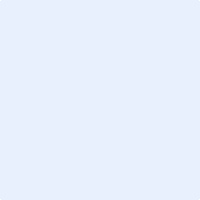 